					 Проект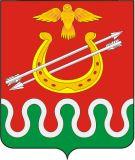 Администрация Боготольского районаКрасноярского краяПОСТАНОВЛЕНИЕг. Боготол«	»		2021 года		 					№       -пО внесении изменений в постановление администрации Боготольского района от 22.04.2014 № 216-п «Об утверждении Муниципальной программы Боготольского района Красноярского края «Поддержка социально ориентированных некоммерческих организаций»В соответствии со статьей 179 Бюджетного кодекса Российской Федерации, со статьей 18 Устава Боготольского района, постановлением администрации Боготольского района от 05.08.2013 г. №560 «Об утверждении порядка принятия решений о разработке муниципальных программ Боготольского района Красноярского края, их формировании и реализации»ПОСТАНОВЛЯЮ:1. Внести в постановление администрации Боготольского района от 22.04.2014 № 216-п «Об утверждении Муниципальной программы Боготольского района Красноярского края «Поддержка социально ориентированных некоммерческих организаций» следующие изменения:1.1. Муниципальную программу «Поддержка социально ориентированных некоммерческих организаций» изложить в редакции согласно приложению к настоящему постановлению.2. Контроль над выполнением настоящего постановления оставляю за собой.3. Постановление опубликовать в периодическом печатном издании «Официальный вестник Боготольского района» и разместить на официальном сайте Боготольского района в сети Интернет www.bogotol-r.ru.4. Постановление вступает в силу после его официального опубликования.Исполняющий полномочияглавы Боготольского района						Н.В. БакуневичПриложениек постановлению администрацииБоготольского районаот «   »             2021 г. №     -пМуниципальная программа Боготольского района Красноярского края«Поддержка социально ориентированных некоммерческих организаций»1.Паспортмуниципальной программы Боготольского района Красноярского края «Поддержка социально ориентированных некоммерческих организаций»Приложение № 1к Паспорту муниципальной программы«Поддержка социально ориентированных некоммерческих организаций»Перечень целевых показателей муниципальной программы Боготольского района с указанием планируемых к достижению значений в результате реализации муниципальной программы Боготольского района2.Характеристика текущего состояния в сфере содействия развитию гражданского общества на территории Боготольского района и анализ социальных, финансово-экономических и прочих рисков реализации ПрограммыФормирование гражданского общества является одной из важнейших задач для современной России. Важной характеристикой гражданского общества является достижение высокого уровня самоорганизации и саморегуляции его членов. Гражданское общество выполняет ряд важных социальных функций. На базе ассоциаций гражданского общества создаются и развиваются механизмы общественного самоуправления, формируется общественное мнение. Оно располагает средствами, с помощью которых может заставить индивида соблюдать общественные нормы, обеспечить социализацию и воспитание граждан. Гражданское общество призвано играть стабилизирующую роль, создавать прочные структуры, на которых держится вся общественная жизнь. Примечательно, что власти всех уровней сами готовы этому содействовать, выделять средства общественным организациям для осуществления их проектов.Красноярский край один из регионов, для которого развитие гражданского общества входит в число наиболее приоритетных направлений. Идет диалог власти и общества. С 2009 года в крае целевые программы, направленные на содействие развитию гражданского общества в Красноярском крае, в рамках которых проводятся мероприятия по гражданскому образованию, лекции по развитию гражданской культуры, "круглые столы" по  развитию гражданского общества в районах Красноярского края, издаются и распространяются информационно-методические бюллетени. Проводится Гражданский форум, как площадка тиражирования опыта некоммерческих организаций и обсуждения вопросов развития гражданского общества на территории Красноярского края. Активно используются местными сообществами ресурсы сайта "Гражданское общество в Красноярском крае" www.gokrk.ru, сайта государственной грантовой программы Красноярского края "Партнерство" www.kras-grant.ru. Реализация данных программ побуждает рост общественного самосознания и социальной активности населения и общественных объединений Красноярского края.Боготольский район активно включился в процесс формирования и развития гражданского общества. На сегодняшний день в муниципальном образовании продолжают  развиваться некоммерческие организации, в которые входят социально активные, ответственные, неравнодушные к судьбе своего района граждане. Гражданское общество проявляет себя в первую очередь через общественную активность своих членов, поэтому органы власти Боготольского района прилагают усилия для поддержания инициативы общественных объединений и иных некоммерческих организаций, направленных на социально ориентированные цели.На 1 января 2020 года на территории Боготольского района  зарегистрированы и осуществляют свою деятельность на муниципальном уровне 4 организации, в 8 сельсоветах района действуют инициативные группы жителей. Ниже приведены данные по некоммерческим организациям, осуществляющим деятельность на территории Боготольского района.Некоммерческие организации и инициативные группы ведут работу с различными категориями населения, оказывают социальные услуги социально-незащищенным слоям населения, проводят социально-значимые мероприятия и акции, реализуют социальные проекты. Реализация социальных проектов стала одним из направлений социально-экономической деятельности некоммерческих организаций на территории Боготольского района. Некоммерческие организации и инициативные группы Боготольского района ежегодно получают гранты и субсидии на реализацию социальных и социокультурных проектов из различных фондов и грантовых программ. В период с 2017 по 2021 год включительно на территории района некоммерческими организациями и инициативными группами было реализовано более 40 социальных проектов.В Боготольском районе некоммерческим организациям и инициативным группам граждан оказываются следующие виды поддержки: финансовая (предоставление субсидий на реализацию социального проекта), информационная (размещение информации о деятельности НКО, реализации проектов на официальном сайте района), консультационная (проведение методических семинаров для членов НКО и инициативных групп). Так же муниципалитет,  сельские поселения и муниципальные учреждения района оказывают содействие в реализации проектов НКО. Большое значение в муниципалитете сегодня придается проектной деятельности, которая прочно вошла в жизнь многих организации и отдельных граждан. Проекты, направленные на решение или смягчение социальных проблем, реализуются как общественными организациями, так и активными гражданами, работающими в бюджетной сфере. Целевыми группами в проектах выступают пожилые граждане, инвалиды, дети и молодёжь, семьи, в том числе попавшие в трудную жизненную ситуацию.Однако, несмотря на реализуемые в муниципалитете меры поддержки СО НКО и инициативных групп, процесс становления институтов гражданского общества в Боготольском районе развивается недостаточно эффективно. С 2018 года на территории района не было зарегистрировано ни одной новой некоммерческой организации. Действующие на территории района НКО, несмотря на активную реализацию социальных и социокультурных проектов, пока не готовы оказывать населению социальные услуги на постоянной основе и войти в реестр поставщиков социальных услуг. Это объясняется тем, что инициативные группы граждан, действующие в сельских поселениях, не видят необходимости в институциализации своего статуса, либо боятся трудностей, с которыми им придется столкнуться после регистрации некоммерческой организации в качестве юридического лица. Как для потенциальных, так и для действующих НКО основной проблемой является ведение бухгалтерского учета организации. Согласно законодательству РФ некоммерческие организации ведут бухгалтерский учет на общих основаниях, а значит должны иметь штатного бухгалтера или передать ведение бухгалтерии на аутсорсинг. Отсутствие постоянного источника финансирования у СОНКО не позволяет этого сделать. Решением этой проблемы может стать частичное ведение бухгалтерского учета некоммерческих организаций МКУ «Межведомственная централизованная бухгалтерия» Боготольского района. На эту помощь могут рассчитывать СОНКО, активно работающие и реализующие социальные и социокультурные проекты на территории Боготольского района.Введение новых видов и механизмов поддержки будет стимулировать инициативные группы к созданию и юридическому оформлению новых общественных организаций, а действующие НКО к введению новых социальных услуг для населения. Важным условием успешной реализации Программы является управление рисками с целью минимизации их влияния на достижение целей Программы.Финансовые риски связаны с возможными кризисными явлениями в мировой и российской экономике, которые могут привести к снижению объемов финансирования программных мероприятий за счет бюджетов всех уровней бюджетной системы Российской Федерации.Остальные виды рисков связаны со спецификой целей и задач муниципальной программы. Финансирование мероприятий Программы в очередном финансовом году будет осуществляться с учетом результатов мониторинга и оценки эффективности реализации в отчётном периоде.Преодоление рисков возможно путем повышения эффективности бюджетных расходов, в том числе за счет оптимизации муниципальных закупок без снижения объемов и качества оказываемых услуг, а также перераспределения финансовых ресурсов, имеющихся в районном бюджете, и экономии бюджетных расходов.В целях управления указанными рисками в процессе реализации Программы предусматриваются:мониторинг выполнения Программы;осуществление внутреннего контроля исполнения мероприятий Программы;перераспределение объемов финансирования Программы в зависимости от складывающейся ситуации в сфере содействия развитию гражданского общества Боготольского района.Основной мерой управления рисками реализации Программы являются меры правового регулирования.3. Приоритеты и цели социально-экономического развития, описание основных целей и задач программы, прогноз развития в сфере содействия развитию гражданского обществаОсновными приоритетами в сфере содействия развитию гражданского общества являются повышение социальной мобильности и гражданской активности уже существующих некоммерческих организаций и стимулирование инициативных групп сельских территорий к юридическому оформлению своего статуса.Данные приоритеты формируют цель Программы - создание условий для дальнейшего развития гражданского общества, повышения социальной активности населения, развития социально ориентированных некоммерческих организаций, осуществляющих деятельность на территории Боготольского района.Целевым показателем является доля некоммерческих организаций, получивших поддержку от общего количества НКО, зарегистрированных на территории Боготольского района.Реализация Программы направлена на достижение следующих задач:1.Содействие формированию информационного пространства, способствующего развитию гражданских инициатив, в том числе информационная поддержка, пропаганда и популяризация социально ориентированных некоммерческих организаций и инициативных объединений граждан;2.Финансовая поддержка социально ориентированных некоммерческих организаций, занимающихся решением социальных проблем.3.Консультационная поддержка социально ориентированных некоммерческих организаций, инициативных объединений граждан, а также поддержка в области подготовки, переподготовки и повышения квалификации работников и добровольцев социально ориентированных некоммерческих организаций.Муниципальная программа должна обеспечить:развитие механизмов взаимодействия социально ориентированных некоммерческих организаций, исполнительной власти, бизнеса, призванных содействовать реализации программ развития территорий;развитие инфраструктуры информационной и консультационной поддержки социально ориентированных некоммерческих организаций;упрочение гражданского самосознания и духовной общности населения Боготольского района, Красноярского края, осознание и самосознание человека, как члена гражданского общества.4. Прогноз конечных результатов ПрограммыОжидаемыми результатами реализации Программы являются следующие:Ежегодно не менее 5-и материалов о деятельности СО НКО и инициативных групп Боготольского района будут размещены на официальном сайте муниципального образования в новостном разделе.Ежегодно не менее 5-и социальных проектов будут реализованы на территории Боготольского районаЕжегодно не менее 2-х некоммерческих организаций получат финансовую поддержку на реализацию социальных проектов.Ежегодно 45 слушателей посетят семинары по вопросам развития гражданского общества, организации работы НКО, социального проектирования.5. Информация по подпрограммам, отдельным мероприятиям ПрограммыВ рамках Программы реализация подпрограмм и отдельных мероприятий не предусмотрена.6. Информация о обоснованных мерах правового регулирования в сфере содействия развитию гражданского обществаВ рамках Программы меры правового регулирования в сфере содействия развитию гражданского общества не предусмотрены.7.Информация о ресурсном обеспечении В рамках Программы планируемые расходы распределены следующим образом:Общий объем финансирования Программы1078,2 тыс. рублей, в том числе772,2 тыс. рублей из краевого бюджета,306,0 тыс. рублей из районного бюджета,из них по годам:2014 год – 240,0 тыс. руб., в том числе200,0 тыс. рублей из краевого бюджета,40,0 тыс. рублей из районного бюджета;2015 год – 240,0 тыс. руб., в том числе200,0 тыс. рублей из краевого бюджета,40,0 тыс. рублей из районного бюджета;2016 год – 40,0 тыс. руб., в том числе0,0 тыс. рублей из краевого бюджета,40,0 тыс. рублей из районного бюджета;2017 год – 372,2  тыс. руб., в том числе312,2 тыс. рублей из краевого бюджета,60,0 тыс. рублей из районного бюджета;2018 год – 60,0 тыс. руб., в том числе60,0 тыс. рублей из краевого бюджета,0,0 тыс. рублей из районного бюджета;2019 год – 42,0 тыс. руб., в том числе0,0 тыс. рублей из краевого бюджета,42,0 тыс. рублей из районного бюджета;2020 год – 0,00 тыс. руб., в том числе0,00 тыс. рублей из краевого бюджета,0,00 тыс. рублей из районного бюджета;2021 год – 0,00 тыс. руб., в том числе0,00 тыс. рублей из краевого бюджета,0,00 тыс. рублей из районного бюджета;2022 год – 42,0 тыс. руб., в том числе0,0 тыс. рублей из краевого бюджета,42,0 тыс. рублей из районного бюджета.2023 год – 42,0 тыс. руб., в том числе0,0 тыс. рублей из краевого бюджета,42,0 тыс. рублей из районного бюджета.8. Информация о мероприятиях, реализуемых в рамках муниципально-частного партнерстваВ рамках Программы мероприятия, реализуемые в рамках муниципально-частного партнерства не предусмотрены.9. Информация о мероприятиях, направленных на развитие сельских территорийВ рамках Программы мероприятия, направленных на развитие сельских территорий не предусмотрены.10.Мероприятия ПрограммыДля достижения целей и задач в программы предусмотрена реализация мероприятий согласно Приложению №3 к Программе.11. Механизм реализации мероприятий ПрограммыРешение задач Программы достигается путем реализации мероприятий.Для решения задачи 1 программы «Содействие формированию информационного пространства, способствующего развитию гражданских инициатив, в том числе информационной поддержке, пропаганде и популяризации социально ориентированных некоммерческих организаций и инициативных объединений граждан» предусмотрены следующие мероприятия:Мероприятие № 1 «Размещение информации о деятельности СОНКО, мерах поддержки, наполнение и актуализация раздела на официальном сайте Боготольского района»Механизм реализации: Данное мероприятия реализуется ежегодно в течении отчетного года. В рамках реализации мероприятия на официальном сайте муниципального образования создан отдельный информационный раздел «Поддержка СО НКО», где размещается актуальная информация о мерах поддержки СО НКО и инициативных групп района, реализованных ими проектах, ссылки на федеральные и краевые информационные ресурсы для СО НКО. Так же в течении отчетного года в новостном разделе официального сайта Боготольского района будет опубликовано не менее 5 материалов, освещающих деятельность СО НКО и инициативных групп в отчетном году.Реализация данного мероприятия позволит повысить уровень информированности населения о деятельности некоммерческих организаций.Мероприятие №2 «Проведение районного фестиваля проектов, реализованных на территории Боготольского района».Механизм реализации: Данное мероприятие реализуется ежегодно не позже 28 февраля отчётного года. В рамках мероприятия некоммерческие организации, инициативные группы и учреждения Боготольского района презентуют результаты работы по продвижению и реализации гражданских инициатив, реализации социальных проектов. Реализация данного мероприятия позволит позиционировать лучшие социальные практики и будет мотивировать инициативные группы граждан к реализации собственных инициатив. Ежегодно на фестивале будет представлено не менее 5-и проектов;Для решения задачи 2 «Финансовая поддержка СО НКО, занимающихся решением социальных проблем» предусмотрено мероприятие:Мероприятие №1 «Предоставление субсидии СОНКО на конкурсной основе для реализации социальных проектов».Механизм реализации: Данное мероприятие реализуется ежегодно путем предоставления СОНКО на конкурсной основе грантов в форме субсидии из бюджета муниципального образования на реализацию социальных программ, проектов в соответствии с Порядком предоставления грантов в форме субсидий СОНКО на реализацию социальных проектов, утверждённым постановлением администрации Боготольского района.Данное мероприятие способствует развитию некоммерческих организаций на территории района, их устойчивой деятельности и повышения мотивации к реализации проектов.Для решения Задачи 3 «Консультационная поддержка СО НКО, инициативных объединений граждан, а также поддержка в области подготовки, переподготовки и повышения квалификации работников и добровольцев социально ориентированных некоммерческих организаций» предусмотрены следующие мероприятия:Мероприятие №1 «Проведение информационно-методических семинаров по актуальным вопросам деятельности СО НКО и социальному проектированию».Механизм реализации: В рамках реализации мероприятия ежегодно проводятся семинары, в том числе с привлечением консультантов и специалистов из ресурсных центров г. Красноярска. Мероприятие реализуется ежегодно в период с 1 марта по 30 ноября.Реализация данного мероприятия будет способствовать появлению большего количества гражданских инициатив на местах, повышению уровня компетенции членов некоммерческих организаций, повышению качества социальных проектов.12. Реализация и контроль за ходом выполнения ПрограммыТекущее управление реализацией Программы осуществляется ответственным исполнителем Программы.Ответственный исполнитель Программы несет ответственность за ее реализацию, достижение конечного результата, целевое и эффективное использование финансовых средств, выделяемых на выполнение программы.Главным распорядителем средств, предусмотренных на реализацию мероприятий Программы, является администрация Боготольского района. Ответственным исполнителем Программы является отдел культуры, молодёжной политики и спорта администрации Боготольского района.Ответственным исполнителем Программы осуществляется:отбор исполнителей мероприятий Программы, реализуемых ответственным исполнителем Программы;координация деятельности соисполнителей Программы в ходе реализации мероприятий Программы;контроль за ходом реализации мероприятий Программы, реализуемых ответственным исполнителем Программы;подготовка отчётов о реализации Программы.Ответственный исполнитель Программы для обеспечения мониторинга реализации Программы организует представление полугодовой и годовой отчётности. Отчёты о реализации Программы представляются ответственным исполнителем Программы одновременно в отдел экономики и планирования администрации Боготольского района и финансовое управление администрации Боготольского района.Отчёт о реализации Программы за первое полугодие отчётного года представляется в срок не позднее 10-го августа отчётного года по соответствующим формам. Годовой отчёт о ходе реализации Программы формируется ответственным исполнителем и представляется в отдел экономики и планирования до 1 марта года, следующего за отчётным.Внутренний муниципальный финансовый контроль осуществляет Администрация Боготольского района (орган внутреннего муниципального финансового контроля) в соответствии с Постановлением администрации Боготольского района от 06.05.2016 № 152-п «Об утверждении Порядка осуществления органом внутреннего муниципального финансового контроля полномочий по внутреннему муниципальному финансовому контролю» (в редакции Постановления администрации Боготольского района от 27.03.2018 № 107-п, от 04.06.2018 №200-п, от 30.09.2019 № 550-п).Внешний муниципальный финансовый контроль осуществляет Контрольно-счётный орган Боготольского района в соответствии с Решением Боготольского района Совета депутатов от 16.07.2013 №29-195 «Об утверждении положения о Контрольно-счетном органе Боготольского района» и Решением Боготольского Совета депутатов от 20.12.2013 № 33-222 «Об утверждении регламента Контрольно-счётного органа Боготольского района».Приложение № 1к муниципальной программе«Поддержка социально ориентированных некоммерческих организаций»Информацияо ресурсном обеспечении муниципальной программы Боготольского района за счет средств районного бюджета, в том числе средств, поступивших из бюджетов других уровней бюджетной системы(с расшифровкой по главным распорядителям средств районного бюджета, в разрезе подпрограмм, отдельных мероприятий программы (тыс.рублей)Приложение № 2к муниципальной программе«Поддержка социально ориентированных некоммерческих организаций»Информация об источниках финансирования подпрограмм, отдельных мероприятий муниципальной программы Боготольского района (средства районного бюджета, в том числе средства, поступившие из бюджетов других уровней бюджетной системы)Приложение № 3к муниципальной программе«Поддержка социально ориентированных некоммерческих организаций»Перечень мероприятий программыПриложение № 4к муниципальной программе«Поддержка социально ориентированных некоммерческих организаций»Перечень и значения показателей результативности программыНаименование муниципальной программыМуниципальная программа Боготольского района Красноярского края «Поддержка социально ориентированных некоммерческих организаций» (далее – Программа)Основания для разработки муниципальной программы Боготольского районаСтатьи 69.1, 72, 78, 179 Бюджетного кодекса Российской Федерации; Федеральный закон от 12.01.1996 №7-ФЗ «О некоммерческих организациях» Постановление Правительства Красноярского края от 30.09.2013 №509-п «Об утверждении государственной программы Красноярского края «Содействие развитию гражданского общества»;Постановление администрации Боготольского района от 05.08.2013 №560-п «Об утверждении Порядка принятия решений о разработке муниципальных программ Боготольского района Красноярского края, их формировании и реализации», распоряжение администрации Боготольского района от 07.08.2013 №160-р. «Об утверждении перечня муниципальных программ Боготольского района»Ответственный исполнитель муниципальной программы Боготольского районаАдминистрация Боготольского района - отдел культуры, молодёжной политики и спорта администрации Боготольского районаСоисполнители муниципальной программы Боготольского района-Подпрограммы муниципальной программы Боготольского района-Цель ПрограммыСоздание условий для развития гражданского общества, повышения социальной активности населения, развития социально ориентированных некоммерческих организаций, реализующих деятельность на территории Боготольского района.Задачи Программы1.Содействие формированию информационного пространства, способствующего развитию гражданских инициатив, в том числе информационная поддержка, пропаганда и популяризация социально ориентированных некоммерческих организаций и инициативных объединений граждан;2.Финансовая поддержка социально ориентированных некоммерческих организаций, занимающихся решением социальных проблем.3.Консультационная поддержка социально ориентированных некоммерческих организаций, инициативных объединений граждан, а также поддержка в области подготовки, переподготовки и повышения квалификации работников и добровольцев социально ориентированных некоммерческих организацийЭтапы и сроки реализации Программы2014-2030 годы (без деления на этапы) Перечень целевых показателей муниципальной программы Боготольского района с указанием планируемых к достижению значений в результате реализации муниципальной программы Боготольского района (приложение к паспорту муниципальной программы Боготольского района)Целевые показатели:Доля некоммерческих организаций, получивших поддержку от общего количества НКО, зарегистрированных на территории Боготольского района.Показатели результативности:1. Количество информационных материалов о деятельности СОНКО, опубликованных на официальном Боготольского района – 5 материалов ежегодно.2. Количество социальных проектов, реализованных на территории Боготольского района – не менее 5-и проектов ежегодно.3. Количество некоммерческих организаций, получивших финансовую поддержку на реализацию социальных проектов – не менее 2-х организации ежегодно4.Количество слушателей семинаров по вопросам организации работы НКО и социального проектирования – не менее 45 слушателей ежегодно.Информация по ресурсному обеспечению муниципальной программы Боготольского района, в том числе по годам реализации программыОбщий объем финансирования программы1078,2 тыс. рублей, в том числе772,2 тыс. рублей из краевого бюджета,306,0 тыс. рублей из районного бюджета,из них по годам:2014 год – 240,0 тыс. руб., в том числе200,0 тыс. рублей из краевого бюджета,40,0 тыс. рублей из районного бюджета;2015 год – 240,0 тыс. руб., в том числе200,0 тыс. рублей из краевого бюджета,40,0 тыс. рублей из районного бюджета;2016 год – 40,0 тыс. руб., в том числе0,0 тыс. рублей из краевого бюджета,40,0 тыс. рублей из районного бюджета;2017 год – 372,2  тыс. руб., в том числе312,2 тыс. рублей из краевого бюджета,60,0 тыс. рублей из районного бюджета;2018 год – 60,0 тыс. руб., в том числе60,0 тыс. рублей из краевого бюджета,0,0 тыс. рублей из районного бюджета;2019 год – 42,0 тыс. руб., в том числе0,0 тыс. рублей из краевого бюджета,42,0 тыс. рублей из районного бюджета;2020 год – 0,00 тыс. руб., в том числе0,00 тыс. рублей из краевого бюджета,0,00 тыс. рублей из районного бюджета;2021 год – 0,00 тыс. руб., в том числе0,0 тыс. рублей из краевого бюджета,0,00 тыс. рублей из районного бюджета;2022 год – 42,0 тыс. руб., в том числе0,0 тыс. рублей из краевого бюджета,42,0 тыс. рублей из районного бюджета.2023 год – 42,0 тыс. руб., в том числе0,0 тыс. рублей из краевого бюджета,42,0 тыс. рублей из районного бюджета.№ п/пЦели, целевые показатели, муниципальной программыЕд. измеренияГод, предшествующий  реализации муниципальной программы Боготольского районаГоды реализации муниципальной программы Боготольского районаГоды реализации муниципальной программы Боготольского районаГоды реализации муниципальной программы Боготольского районаГоды реализации муниципальной программы Боготольского районаГоды реализации муниципальной программы Боготольского районаГоды реализации муниципальной программы Боготольского районаГоды реализации муниципальной программы Боготольского районаГоды реализации муниципальной программы Боготольского районаГоды реализации муниципальной программы Боготольского районаГоды реализации муниципальной программы Боготольского районаГоды реализации муниципальной программы Боготольского районаГоды реализации муниципальной программы Боготольского районаГоды реализации муниципальной программы Боготольского района№ п/пЦели, целевые показатели, муниципальной программыЕд. измеренияГод, предшествующий  реализации муниципальной программы Боготольского района20142015201620172018201920202021202220232024Годы до конца реализации муниципальной программы Боготольского района в пятилетнем интервалеГоды до конца реализации муниципальной программы Боготольского района в пятилетнем интервале№ п/пЦели, целевые показатели, муниципальной программыЕд. измеренияГод, предшествующий  реализации муниципальной программы Боготольского района20142015201620172018201920202021202220232024202520301234567891011121314151617Цель муниципальной программы Боготольского района: Создание условий для развития гражданского общества, повышения социальной активности населения, развития социально ориентированных некоммерческих организаций, реализующих деятельность на территории Боготольского района.Цель муниципальной программы Боготольского района: Создание условий для развития гражданского общества, повышения социальной активности населения, развития социально ориентированных некоммерческих организаций, реализующих деятельность на территории Боготольского района.Цель муниципальной программы Боготольского района: Создание условий для развития гражданского общества, повышения социальной активности населения, развития социально ориентированных некоммерческих организаций, реализующих деятельность на территории Боготольского района.Цель муниципальной программы Боготольского района: Создание условий для развития гражданского общества, повышения социальной активности населения, развития социально ориентированных некоммерческих организаций, реализующих деятельность на территории Боготольского района.Цель муниципальной программы Боготольского района: Создание условий для развития гражданского общества, повышения социальной активности населения, развития социально ориентированных некоммерческих организаций, реализующих деятельность на территории Боготольского района.Цель муниципальной программы Боготольского района: Создание условий для развития гражданского общества, повышения социальной активности населения, развития социально ориентированных некоммерческих организаций, реализующих деятельность на территории Боготольского района.Цель муниципальной программы Боготольского района: Создание условий для развития гражданского общества, повышения социальной активности населения, развития социально ориентированных некоммерческих организаций, реализующих деятельность на территории Боготольского района.Цель муниципальной программы Боготольского района: Создание условий для развития гражданского общества, повышения социальной активности населения, развития социально ориентированных некоммерческих организаций, реализующих деятельность на территории Боготольского района.Цель муниципальной программы Боготольского района: Создание условий для развития гражданского общества, повышения социальной активности населения, развития социально ориентированных некоммерческих организаций, реализующих деятельность на территории Боготольского района.Цель муниципальной программы Боготольского района: Создание условий для развития гражданского общества, повышения социальной активности населения, развития социально ориентированных некоммерческих организаций, реализующих деятельность на территории Боготольского района.Цель муниципальной программы Боготольского района: Создание условий для развития гражданского общества, повышения социальной активности населения, развития социально ориентированных некоммерческих организаций, реализующих деятельность на территории Боготольского района.Цель муниципальной программы Боготольского района: Создание условий для развития гражданского общества, повышения социальной активности населения, развития социально ориентированных некоммерческих организаций, реализующих деятельность на территории Боготольского района.Цель муниципальной программы Боготольского района: Создание условий для развития гражданского общества, повышения социальной активности населения, развития социально ориентированных некоммерческих организаций, реализующих деятельность на территории Боготольского района.1.1Доля некоммерческих организаций, получивших поддержку от общего количества НКО, зарегистрированных на территории Боготольского района%-100100100100100100100100100100100100100Наименование некоммерческой организации2020 г.2020 г.Наименование некоммерческой организацииИмеет статус юридического лицаНе имеет статусюридическоголицаБоготольская местная молодежная общественная организация поддержки общественных инициатив «По зову сердца»+(Боготольский район)Местный благотворительный фонд социальной поддержки «Во благо» Боготольского района+(Боготольский район)Местная общественная организация Боготольского района «Туристический клуб БАТЫР»+(Боготольский район)Автономная некоммерческая организация Центр социальной помощи "БЕРЕГ"+(Боготольский район)Статус (муниципальная программа, подпрограмма)Наименование программы, подпрограммыНаименование ГРБСКод бюджетной классификацииКод бюджетной классификацииКод бюджетной классификацииКод бюджетной классификацииТекущий финансовый год2021Первый год планового периода2022Второй год планового периода2023Итого на текущий финансовый год и плановый периодСтатус (муниципальная программа, подпрограмма)Наименование программы, подпрограммыНаименование ГРБСГРБСРзПрЦСРВРТекущий финансовый год2021Первый год планового периода2022Второй год планового периода2023Итого на текущий финансовый год и плановый период1234567891011Муниципальная программа«Поддержка социально ориентированных некоммерческих организацийвсего расходные обязательства по программеХХХХ0,0042,042,084,0Муниципальная программа«Поддержка социально ориентированных некоммерческих организацийв том числе по ГРБС:ХХХМуниципальная программа«Поддержка социально ориентированных некоммерческих организацийАдминистрация Боготольского района501ХХХ0,0042,042,084,0Муниципальная программа«Поддержка социально ориентированных некоммерческих организаций№ п/пСтатус (муниципальная программа, подпрограмма)Наименование муниципальной программы, подпрограммыУровень бюджетной системы/источники финансирования202120222023Итого на текущий финансовый год и плановый период12345678Муниципальная программа«Поддержка социально ориентированных некоммерческих организаций»Всего0,0042,042,084,0Муниципальная программа«Поддержка социально ориентированных некоммерческих организаций»в том числе:0,000,000,000,00Муниципальная программа«Поддержка социально ориентированных некоммерческих организаций»федеральный бюджет0,000,000,000,00Муниципальная программа«Поддержка социально ориентированных некоммерческих организаций»краевой бюджет0,000,000,000,00Муниципальная программа«Поддержка социально ориентированных некоммерческих организаций»районный бюджет0,0042,042,084,0Муниципальная программа«Поддержка социально ориентированных некоммерческих организаций»внебюджетные источники0,000,000,000,00Муниципальная программа«Поддержка социально ориентированных некоммерческих организаций»бюджеты муниципальных образований0,000,000,000,00Цели, задачи, мероприятия программыГРБС Код бюджетной классификацииКод бюджетной классификацииКод бюджетной классификацииКод бюджетной классификацииРасходы, в том числе по годам реализации программы, (тыс. руб.)Расходы, в том числе по годам реализации программы, (тыс. руб.)Расходы, в том числе по годам реализации программы, (тыс. руб.)Расходы, в том числе по годам реализации программы, (тыс. руб.)Ожидаемый непосредственный результат (краткое описание) от реализации программного мероприятия (в том числе в натуральном выражении)Цели, задачи, мероприятия программыГРБС ГРБСРзПрЦСРВРтекущий финансовый год20211-й год планового периода20222-й год планового период2023Итого на текущий финансовый год и плановый периодОжидаемый непосредственный результат (краткое описание) от реализации программного мероприятия (в том числе в натуральном выражении)123456789101112Цель программы: Создание условий для дальнейшего развития гражданского общества, повышения социальной активности населения, развития социально ориентированных некоммерческих организацийЦель программы: Создание условий для дальнейшего развития гражданского общества, повышения социальной активности населения, развития социально ориентированных некоммерческих организацийЦель программы: Создание условий для дальнейшего развития гражданского общества, повышения социальной активности населения, развития социально ориентированных некоммерческих организацийЦель программы: Создание условий для дальнейшего развития гражданского общества, повышения социальной активности населения, развития социально ориентированных некоммерческих организацийЦель программы: Создание условий для дальнейшего развития гражданского общества, повышения социальной активности населения, развития социально ориентированных некоммерческих организацийЦель программы: Создание условий для дальнейшего развития гражданского общества, повышения социальной активности населения, развития социально ориентированных некоммерческих организацийЦель программы: Создание условий для дальнейшего развития гражданского общества, повышения социальной активности населения, развития социально ориентированных некоммерческих организацийЦель программы: Создание условий для дальнейшего развития гражданского общества, повышения социальной активности населения, развития социально ориентированных некоммерческих организацийЦель программы: Создание условий для дальнейшего развития гражданского общества, повышения социальной активности населения, развития социально ориентированных некоммерческих организацийЦель программы: Создание условий для дальнейшего развития гражданского общества, повышения социальной активности населения, развития социально ориентированных некоммерческих организацийЦель программы: Создание условий для дальнейшего развития гражданского общества, повышения социальной активности населения, развития социально ориентированных некоммерческих организацийЗадача 1: Содействие формированию информационного пространства, способствующего развитию гражданских инициатив, в том числе информационная поддержка, пропаганда и популяризация социально ориентированных некоммерческих организаций и инициативных объединений гражданЗадача 1: Содействие формированию информационного пространства, способствующего развитию гражданских инициатив, в том числе информационная поддержка, пропаганда и популяризация социально ориентированных некоммерческих организаций и инициативных объединений гражданЗадача 1: Содействие формированию информационного пространства, способствующего развитию гражданских инициатив, в том числе информационная поддержка, пропаганда и популяризация социально ориентированных некоммерческих организаций и инициативных объединений гражданЗадача 1: Содействие формированию информационного пространства, способствующего развитию гражданских инициатив, в том числе информационная поддержка, пропаганда и популяризация социально ориентированных некоммерческих организаций и инициативных объединений гражданЗадача 1: Содействие формированию информационного пространства, способствующего развитию гражданских инициатив, в том числе информационная поддержка, пропаганда и популяризация социально ориентированных некоммерческих организаций и инициативных объединений гражданЗадача 1: Содействие формированию информационного пространства, способствующего развитию гражданских инициатив, в том числе информационная поддержка, пропаганда и популяризация социально ориентированных некоммерческих организаций и инициативных объединений гражданЗадача 1: Содействие формированию информационного пространства, способствующего развитию гражданских инициатив, в том числе информационная поддержка, пропаганда и популяризация социально ориентированных некоммерческих организаций и инициативных объединений гражданЗадача 1: Содействие формированию информационного пространства, способствующего развитию гражданских инициатив, в том числе информационная поддержка, пропаганда и популяризация социально ориентированных некоммерческих организаций и инициативных объединений гражданЗадача 1: Содействие формированию информационного пространства, способствующего развитию гражданских инициатив, в том числе информационная поддержка, пропаганда и популяризация социально ориентированных некоммерческих организаций и инициативных объединений гражданЗадача 1: Содействие формированию информационного пространства, способствующего развитию гражданских инициатив, в том числе информационная поддержка, пропаганда и популяризация социально ориентированных некоммерческих организаций и инициативных объединений гражданЗадача 1: Содействие формированию информационного пространства, способствующего развитию гражданских инициатив, в том числе информационная поддержка, пропаганда и популяризация социально ориентированных некоммерческих организаций и инициативных объединений гражданМероприятие 1:Размещение информации о деятельности СО НКО, мерах поддержки,наполнение и актуализация раздела на официальном сайте Боготольского района 501хххх0,000,000,000,00Опубликование на официальном сайте муниципального образования не менее 5-и материалов, освещающих деятельность СОНКО и инициативных групп Боготольского района в отчётном году.Мероприятие 2:Проведение районного фестиваля проектов, реализованных на территории Боготольского районаххххх0,0012,0012,0024,0По итогам года на фестивале будет представлено не менее 5-и проектов, реализованных на территории муниципального образования.Задача 2: Финансовая поддержка социально ориентированных некоммерческих организаций, занимающихся решением социальных проблемЗадача 2: Финансовая поддержка социально ориентированных некоммерческих организаций, занимающихся решением социальных проблемЗадача 2: Финансовая поддержка социально ориентированных некоммерческих организаций, занимающихся решением социальных проблемЗадача 2: Финансовая поддержка социально ориентированных некоммерческих организаций, занимающихся решением социальных проблемЗадача 2: Финансовая поддержка социально ориентированных некоммерческих организаций, занимающихся решением социальных проблемЗадача 2: Финансовая поддержка социально ориентированных некоммерческих организаций, занимающихся решением социальных проблемЗадача 2: Финансовая поддержка социально ориентированных некоммерческих организаций, занимающихся решением социальных проблемЗадача 2: Финансовая поддержка социально ориентированных некоммерческих организаций, занимающихся решением социальных проблемЗадача 2: Финансовая поддержка социально ориентированных некоммерческих организаций, занимающихся решением социальных проблемЗадача 2: Финансовая поддержка социально ориентированных некоммерческих организаций, занимающихся решением социальных проблемЗадача 2: Финансовая поддержка социально ориентированных некоммерческих организаций, занимающихся решением социальных проблемМероприятие 1: Предоставление субсидии СОНКО на конкурсной основе для реализации социальных проектов501хххх0,0030,030,060,0Количество некоммерческих общественных организаций, получивших финансовую поддержку на реализацию социальных проектов – 2 организации ежегодно.Задача 3: Консультационная поддержка социально ориентированных некоммерческих организаций, инициативных объединений граждан, а также поддержка в области подготовки, переподготовки и повышения квалификации работников и добровольцев социально ориентированных некоммерческих организацийЗадача 3: Консультационная поддержка социально ориентированных некоммерческих организаций, инициативных объединений граждан, а также поддержка в области подготовки, переподготовки и повышения квалификации работников и добровольцев социально ориентированных некоммерческих организацийЗадача 3: Консультационная поддержка социально ориентированных некоммерческих организаций, инициативных объединений граждан, а также поддержка в области подготовки, переподготовки и повышения квалификации работников и добровольцев социально ориентированных некоммерческих организацийЗадача 3: Консультационная поддержка социально ориентированных некоммерческих организаций, инициативных объединений граждан, а также поддержка в области подготовки, переподготовки и повышения квалификации работников и добровольцев социально ориентированных некоммерческих организацийЗадача 3: Консультационная поддержка социально ориентированных некоммерческих организаций, инициативных объединений граждан, а также поддержка в области подготовки, переподготовки и повышения квалификации работников и добровольцев социально ориентированных некоммерческих организацийЗадача 3: Консультационная поддержка социально ориентированных некоммерческих организаций, инициативных объединений граждан, а также поддержка в области подготовки, переподготовки и повышения квалификации работников и добровольцев социально ориентированных некоммерческих организацийЗадача 3: Консультационная поддержка социально ориентированных некоммерческих организаций, инициативных объединений граждан, а также поддержка в области подготовки, переподготовки и повышения квалификации работников и добровольцев социально ориентированных некоммерческих организацийЗадача 3: Консультационная поддержка социально ориентированных некоммерческих организаций, инициативных объединений граждан, а также поддержка в области подготовки, переподготовки и повышения квалификации работников и добровольцев социально ориентированных некоммерческих организацийЗадача 3: Консультационная поддержка социально ориентированных некоммерческих организаций, инициативных объединений граждан, а также поддержка в области подготовки, переподготовки и повышения квалификации работников и добровольцев социально ориентированных некоммерческих организацийЗадача 3: Консультационная поддержка социально ориентированных некоммерческих организаций, инициативных объединений граждан, а также поддержка в области подготовки, переподготовки и повышения квалификации работников и добровольцев социально ориентированных некоммерческих организацийЗадача 3: Консультационная поддержка социально ориентированных некоммерческих организаций, инициативных объединений граждан, а также поддержка в области подготовки, переподготовки и повышения квалификации работников и добровольцев социально ориентированных некоммерческих организацийМероприятие 1: Проведение информационно-методических семинаров по актуальным вопросам деятельности СОНКО и социальному проектированиюххххх0,000,000,000,00Количество слушателей семинаров по вопросам организации работы НКО и социального проектирования – 45 человек ежегодно.Итого по программе501хххх0,0042,042,084,0№ п/пЦель, показатели результативностиЕдиница измеренияИсточник информацииГоды реализации программы Годы реализации программы Годы реализации программы Годы реализации программы № п/пЦель, показатели результативностиЕдиница измеренияИсточник информации202020212022202312345678Цель муниципальной программы: Боготольского района: Создание условий для дальнейшего развития гражданского общества, повышения социальной активности населения, развития социально ориентированных некоммерческих организаций.Цель муниципальной программы: Боготольского района: Создание условий для дальнейшего развития гражданского общества, повышения социальной активности населения, развития социально ориентированных некоммерческих организаций.Цель муниципальной программы: Боготольского района: Создание условий для дальнейшего развития гражданского общества, повышения социальной активности населения, развития социально ориентированных некоммерческих организаций.Цель муниципальной программы: Боготольского района: Создание условий для дальнейшего развития гражданского общества, повышения социальной активности населения, развития социально ориентированных некоммерческих организаций.Цель муниципальной программы: Боготольского района: Создание условий для дальнейшего развития гражданского общества, повышения социальной активности населения, развития социально ориентированных некоммерческих организаций.Цель муниципальной программы: Боготольского района: Создание условий для дальнейшего развития гражданского общества, повышения социальной активности населения, развития социально ориентированных некоммерческих организаций.Цель муниципальной программы: Боготольского района: Создание условий для дальнейшего развития гражданского общества, повышения социальной активности населения, развития социально ориентированных некоммерческих организаций.Задача 1: Содействие формированию информационного пространства, способствующего развитию гражданских инициатив, в том числе информационная поддержка, пропаганда и популяризация социально ориентированных некоммерческих организаций и инициативных объединений гражданЗадача 1: Содействие формированию информационного пространства, способствующего развитию гражданских инициатив, в том числе информационная поддержка, пропаганда и популяризация социально ориентированных некоммерческих организаций и инициативных объединений гражданЗадача 1: Содействие формированию информационного пространства, способствующего развитию гражданских инициатив, в том числе информационная поддержка, пропаганда и популяризация социально ориентированных некоммерческих организаций и инициативных объединений гражданЗадача 1: Содействие формированию информационного пространства, способствующего развитию гражданских инициатив, в том числе информационная поддержка, пропаганда и популяризация социально ориентированных некоммерческих организаций и инициативных объединений гражданЗадача 1: Содействие формированию информационного пространства, способствующего развитию гражданских инициатив, в том числе информационная поддержка, пропаганда и популяризация социально ориентированных некоммерческих организаций и инициативных объединений гражданЗадача 1: Содействие формированию информационного пространства, способствующего развитию гражданских инициатив, в том числе информационная поддержка, пропаганда и популяризация социально ориентированных некоммерческих организаций и инициативных объединений гражданЗадача 1: Содействие формированию информационного пространства, способствующего развитию гражданских инициатив, в том числе информационная поддержка, пропаганда и популяризация социально ориентированных некоммерческих организаций и инициативных объединений граждан1Показатель результативности:Количество информационных материалов о деятельности СОНКО, опубликованных на официальном сайте Боготольского районаштОфициальный сайт Боготольского района55552Показатель результативности: Количество социальных проектов, реализованных на территории Боготольского районаШтПротокол заседания конкурсной комиссии5355Задача 2: Финансовая поддержка социально ориентированных некоммерческих организаций, занимающихся решением социальных проблемЗадача 2: Финансовая поддержка социально ориентированных некоммерческих организаций, занимающихся решением социальных проблемЗадача 2: Финансовая поддержка социально ориентированных некоммерческих организаций, занимающихся решением социальных проблемЗадача 2: Финансовая поддержка социально ориентированных некоммерческих организаций, занимающихся решением социальных проблемЗадача 2: Финансовая поддержка социально ориентированных некоммерческих организаций, занимающихся решением социальных проблемЗадача 2: Финансовая поддержка социально ориентированных некоммерческих организаций, занимающихся решением социальных проблемЗадача 2: Финансовая поддержка социально ориентированных некоммерческих организаций, занимающихся решением социальных проблем1Показатель результативности:Количество некоммерческих организаций, получивших финансовую поддержку на реализацию социальных проектов.Соглашения с СО НКО0022Задача 3: Консультационная поддержка социально ориентированных некоммерческих организаций, инициативных объединений граждан, а также поддержка в области подготовки, переподготовки и повышения квалификации работников и добровольцев социально ориентированных некоммерческих организацийЗадача 3: Консультационная поддержка социально ориентированных некоммерческих организаций, инициативных объединений граждан, а также поддержка в области подготовки, переподготовки и повышения квалификации работников и добровольцев социально ориентированных некоммерческих организацийЗадача 3: Консультационная поддержка социально ориентированных некоммерческих организаций, инициативных объединений граждан, а также поддержка в области подготовки, переподготовки и повышения квалификации работников и добровольцев социально ориентированных некоммерческих организацийЗадача 3: Консультационная поддержка социально ориентированных некоммерческих организаций, инициативных объединений граждан, а также поддержка в области подготовки, переподготовки и повышения квалификации работников и добровольцев социально ориентированных некоммерческих организацийЗадача 3: Консультационная поддержка социально ориентированных некоммерческих организаций, инициативных объединений граждан, а также поддержка в области подготовки, переподготовки и повышения квалификации работников и добровольцев социально ориентированных некоммерческих организацийЗадача 3: Консультационная поддержка социально ориентированных некоммерческих организаций, инициативных объединений граждан, а также поддержка в области подготовки, переподготовки и повышения квалификации работников и добровольцев социально ориентированных некоммерческих организацийЗадача 3: Консультационная поддержка социально ориентированных некоммерческих организаций, инициативных объединений граждан, а также поддержка в области подготовки, переподготовки и повышения квалификации работников и добровольцев социально ориентированных некоммерческих организаций1Количество слушателей семинаров по вопросам организации работы НКО и социального проектированияШтЛисты регистрации18184545